MIC Special Session:  Behind the Meter Generation Business Rules on Status ChangesWebex OnlyMarch 30, 20219:00 a.m. – 12:00 p.m. EPTAdministration (9:00-9:05)Nicholas Disciullo will welcome participants and review the agenda.Andrea Yeaton will review the Antitrust, Code of Conduct, and Public Meetings/Media Participation Guidelines. Issue Review (9:05-9:30)Nicholas Disciullo, PJM, will recap the Problem Statement and Issue Charge, review the Work Plan, and outline the overall approach. Education (9:30-11:00)Terri Esterly, PJM, will present an overview of the draft Gap Analysis Matrix. PJM, will present education on topics relevant to the existing business rules included in the area of the draft Gap Analysis Matrix titled “Designate Capability as Generation Capacity Resource and/or Energy Resource”. Terri Esterly, PJM will present education on the meaning of status change in the context of the existing business rules included in this area of the draft Gap Analysis Matrix.Noorgul Dada, PJM, will present education on a Behind the Meter Generation unit going through the PJM Generation Interconnection Process to be a Capacity Resource and/or Energy Resource.Pat Bruno, PJM, will present education on the Removal of Generation Capacity Resource Status business rules (M-18, section 5.4.7). Working Discussion (11:00-11:55)Terri Esterly, PJM, will discuss the gaps identified in the existing business rules included in the area of the draft Gap Analysis Matrix titled “Designate Capability as Generation Capacity Resource and/or Energy Resource”.Author: Andrea YeatonAntitrust:You may not discuss any topics that violate, or that might appear to violate, the antitrust laws including but not limited to agreements between or among competitors regarding prices, bid and offer practices, availability of service, product design, terms of sale, division of markets, allocation of customers or any other activity that might unreasonably restrain competition. If any of these items are discussed the chair will re-direct the conversation. If the conversation still persists, parties will be asked to leave the meeting or the meeting will be adjourned.Code of Conduct:As a mandatory condition of attendance at today's meeting, attendees agree to adhere to the PJM Code of Conduct as detailed in PJM Manual M-34 section 4.5, including, but not limited to, participants' responsibilities and rules regarding the dissemination of meeting discussion and materials.Public Meetings/Media Participation: Unless otherwise noted, PJM stakeholder meetings are open to the public and to members of the media. Members of the media are asked to announce their attendance at all PJM stakeholder meetings at the beginning of the meeting or at the point they join a meeting already in progress. Members of the Media are reminded that speakers at PJM meetings cannot be quoted without explicit permission from the speaker. PJM Members are reminded that "detailed transcriptional meeting notes" and white board notes from "brainstorming sessions" shall not be disseminated. Stakeholders are also not allowed to create audio, video or online recordings of PJM meetings. PJM may create audio, video or online recordings of stakeholder meetings for internal and training purposes, and your participation at such meetings indicates your consent to the same.Participant Identification in Webex:When logging into the Webex desktop client, please enter your real first and last name as well as a valid email address. Be sure to select the “call me” option.PJM support staff continuously monitors Webex connections during stakeholder meetings. Anonymous users or those using false usernames or emails will be dropped from the teleconference.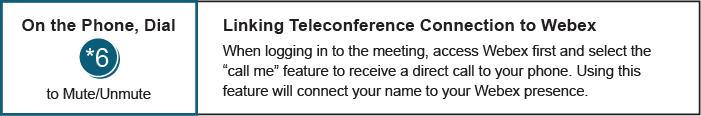 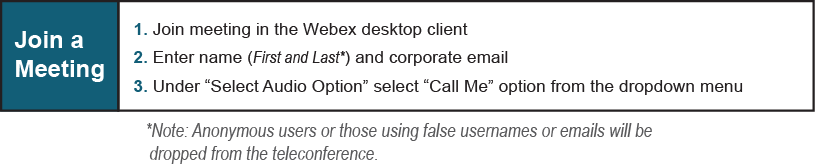 Future Agenda Items (11:55)Future Agenda Items (11:55)Future Agenda Items (11:55)Future Meeting DatesFuture Meeting DatesFuture Meeting DatesFriday, April 30, 20219:00 a.m. to 12:00 p.m.WebexThursday, June 03, 20219:00 a.m. to 12:00 p.m.Webex